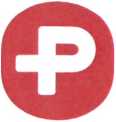 MŠIC PLATINNMS!CMORAVSKOSLEZSKÉ
INOVAČNÍ CENTRUM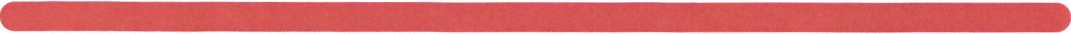 ŽÁDOST 0 VSTUP do programu MSIC PLATINN- fáze I(podávají společně expert a společnost, schvaluje MSIC)[x]Organization	 Business Development	Financing	CooperationÚDAJE O SPOLEČNOSTINÁZEVMEPAC CZ, s.r.o IČ26841304SÍDLONebory 547, 739 61 TřinceKONTAKTNÍ ADRESANebory 547, 739 61 TřinecKONTAKTNÍ OSOBA - JMÉNO, POZICE, E-MAIL, TELEFONIng. Petr Petřík, jednatel, pctrik@mepac.cz, Ing. Milan Kaštan, Ph.D., Asistent jednatele, milan.kastan@mepac.cz.OBLAST PODNIKÁNÍPřesné opracování povrchů. Výroba speciálních zařízení.POČET ZAMĚSTNANCŮ60ÚDAJE O HLAVNÍM EXPERTOVINÁZEVing. Jaroslav SedlákIČ69573565SÍDLOPod Kostelem 1 163, 735 53 Dolní LutyněJMÉNO EXPERTAing. Jaroslav SedlákADRESAxxxxxxxxxxxxxxxE-MAILxxxxxxxxxxxxxxTELEFONxxxxxxxxxxxxxx1ÚDAJE O PLÁNOVANÉ SPOLUPRÁCIPŘEDPOKLÁDANÉ VÝSTUPY (vč. detailního vysvětlení - musí být zřejmý obsah spolupráce experta a firmy)Základním cílem je snížit zapojení majitele do operativních činností a vytvořit mu tak prostor pro zavádění nových inovací a řízení růstu tržeb v zahraničí. Popsat odpovědnost vedení a přenést odpovědnost na ně.Základní cíle:Revidovat organizační strukturu, nastavit jasně odpovědnosti zaměstnanců za výsledky i rozvoj svých procesůNastavit systém měření výkonových ukazatelů jednotlivých zaměstnanců, zavést pravidelné plánování a reporting výsledků (jak z pohledu ukazatelů, tak průběhu porad)Nastavit systém pravidelných rozvojových a hodnotících pohovorů s cílem přenést na zaměstnance odpovědnost za nastavování, plnění a reporting cílů (rozvoj procesů i sebe sama)Nastavit procesní a ekonomickou autonomii jednotlivých výrobních závodů (plán, controlling, reporting)Upravit systém odměňování zaměstnanců, tak aby podporoval výše uvedené cíle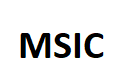 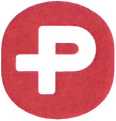 MŠIC PLATINNMS!CMORAVSKOSLEZSKÉ
INOVAČNÍ CENTRUMDOPLŇUJÍCÍ INFORMACEDALŠÍ RELEVANTNÍ INFORMACE PRO SCHVÁLENÍJedná se o velmi inovativní firmu podnikající v oblasti přesného strojírenství. Dodává 7200 klientům. Vedle centrály v Neborech u Třince má výrobní pobočky ve Vsetíně a Vrbně pod Pradědem a výrobní dceřinnou společnost v Kotešové na Slovensku. Jejím cílem je získání nových zákazníků především v EU, na což si maitel potřebuje vytvořit prostor a snížit dennodenní závislost firmy na své osobě.Upozornění: Případné změny v obsahu nebo rozsahu plánované spolupráce, ke kterým dojde po podpisu žádosti, je nutné konzultovat s MSIC.Služba je poskytnuta v režimu de minimis, v souladu s nařízením Evropské komise (EU) č. 1407/2013 ze dne 18.prosince 2013 o použití článků 107 a 108 Smlouvy o fungování EU na podporu de minimis.Výše podpory de minimis je vyčíslena na 60.000 Kč. Společnost byla o tomto faktu informována a souhlasí s ním.SCHVÁLENÍ ŽÁDOSTI2PŘEDPOKLÁDANÉ POUŽITÉPŘEDPOKLÁDANÝ POČET HODINPŘEDPOKLÁDANÝ VEDLEJŠÍMETODY /METODIKYPRÁCE EXPERTAEXPERT (jméno, počet hodin)40NePŘEDPOKLÁDANÝ TERMÍNPŘEDPOKLÁDANÉ MÍSTOPŘÍLOHYREALIZACEREALIZACE30.9..2017Nebory